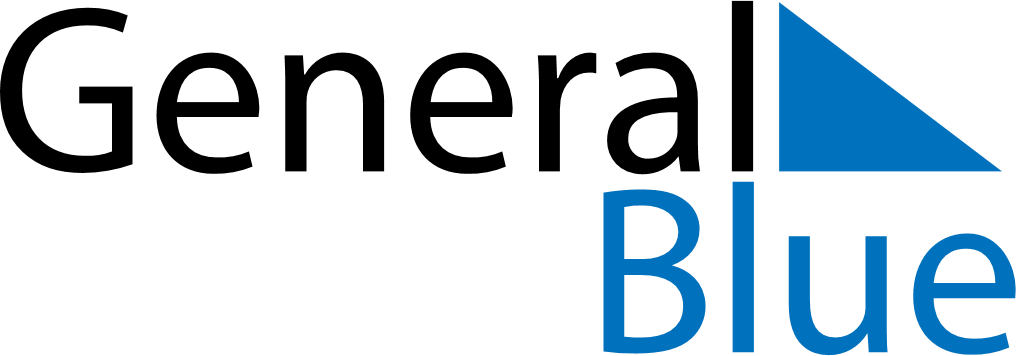 December 2024December 2024December 2024December 2024December 2024December 2024Oskarshamn, Kalmar, SwedenOskarshamn, Kalmar, SwedenOskarshamn, Kalmar, SwedenOskarshamn, Kalmar, SwedenOskarshamn, Kalmar, SwedenOskarshamn, Kalmar, SwedenSunday Monday Tuesday Wednesday Thursday Friday Saturday 1 2 3 4 5 6 7 Sunrise: 8:09 AM Sunset: 3:17 PM Daylight: 7 hours and 8 minutes. Sunrise: 8:10 AM Sunset: 3:16 PM Daylight: 7 hours and 5 minutes. Sunrise: 8:12 AM Sunset: 3:15 PM Daylight: 7 hours and 2 minutes. Sunrise: 8:14 AM Sunset: 3:14 PM Daylight: 7 hours and 0 minutes. Sunrise: 8:15 AM Sunset: 3:13 PM Daylight: 6 hours and 58 minutes. Sunrise: 8:17 AM Sunset: 3:13 PM Daylight: 6 hours and 55 minutes. Sunrise: 8:18 AM Sunset: 3:12 PM Daylight: 6 hours and 53 minutes. 8 9 10 11 12 13 14 Sunrise: 8:20 AM Sunset: 3:11 PM Daylight: 6 hours and 51 minutes. Sunrise: 8:21 AM Sunset: 3:11 PM Daylight: 6 hours and 49 minutes. Sunrise: 8:22 AM Sunset: 3:11 PM Daylight: 6 hours and 48 minutes. Sunrise: 8:24 AM Sunset: 3:10 PM Daylight: 6 hours and 46 minutes. Sunrise: 8:25 AM Sunset: 3:10 PM Daylight: 6 hours and 45 minutes. Sunrise: 8:26 AM Sunset: 3:10 PM Daylight: 6 hours and 43 minutes. Sunrise: 8:27 AM Sunset: 3:10 PM Daylight: 6 hours and 42 minutes. 15 16 17 18 19 20 21 Sunrise: 8:28 AM Sunset: 3:10 PM Daylight: 6 hours and 41 minutes. Sunrise: 8:29 AM Sunset: 3:10 PM Daylight: 6 hours and 40 minutes. Sunrise: 8:30 AM Sunset: 3:10 PM Daylight: 6 hours and 40 minutes. Sunrise: 8:31 AM Sunset: 3:10 PM Daylight: 6 hours and 39 minutes. Sunrise: 8:31 AM Sunset: 3:10 PM Daylight: 6 hours and 39 minutes. Sunrise: 8:32 AM Sunset: 3:11 PM Daylight: 6 hours and 38 minutes. Sunrise: 8:32 AM Sunset: 3:11 PM Daylight: 6 hours and 38 minutes. 22 23 24 25 26 27 28 Sunrise: 8:33 AM Sunset: 3:12 PM Daylight: 6 hours and 38 minutes. Sunrise: 8:33 AM Sunset: 3:12 PM Daylight: 6 hours and 38 minutes. Sunrise: 8:34 AM Sunset: 3:13 PM Daylight: 6 hours and 39 minutes. Sunrise: 8:34 AM Sunset: 3:14 PM Daylight: 6 hours and 39 minutes. Sunrise: 8:34 AM Sunset: 3:14 PM Daylight: 6 hours and 40 minutes. Sunrise: 8:34 AM Sunset: 3:15 PM Daylight: 6 hours and 40 minutes. Sunrise: 8:34 AM Sunset: 3:16 PM Daylight: 6 hours and 41 minutes. 29 30 31 Sunrise: 8:34 AM Sunset: 3:17 PM Daylight: 6 hours and 42 minutes. Sunrise: 8:34 AM Sunset: 3:18 PM Daylight: 6 hours and 44 minutes. Sunrise: 8:34 AM Sunset: 3:19 PM Daylight: 6 hours and 45 minutes. 